Phụ lục 1.Sơ đồ quy trình tư vấn khám chữa bệnh từ xa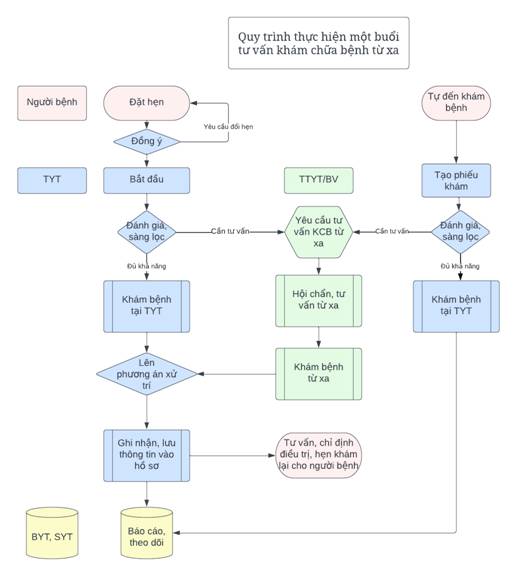 